Stanovy soutěže o Národní cenu za studentský design 2019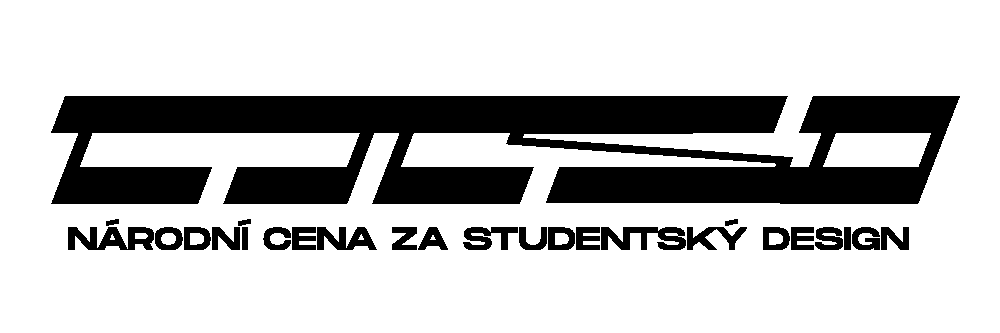 Soutěž vypisuje Design Cabinet CZ, z. s., Nadace SUTNAR – NADACE RADOSLAVA A ELAINE SUTNAROVÝCH a DEPO2015.Soutěž je mezinárodní, určená pro univerzity, vysoké školy, vyšší odborné školy, střední odborné školy a odborná učiliště se studiem designu, architektury, uměleckých řemesel a výtvarného umění.Cíl soutěže, účastníci a předmět soutěžní přehlídkyCíl soutěžeCílem soutěže je pomoc vstupu studentů designu do praxe, propojování škol a studentů s průmyslem, výrobními, produkčními a obchodními společnostmi a firmami. Soutěž od roku 1991 trvale monitoruje, dokumentuje, hodnotí a prezentuje tvorbu studentů studujících obory zaměřené na design, architekturu, umělecká řemesla a výtvarné umění na univerzitách, vysokých školách, vyšších odborných školách a středních odborných školách.Účastníci soutěžeSoutěže se mohou zúčastnit studenti univerzit, vysokých škol, vyšších odborných škol, středních odborných škol a odborných učilišť, za své školy nebo za sebe. Přihlásit se mohou jednotlivci i autorské kolektivy.Předmět soutěžní přehlídkya) druhové a časové vymezení:Klauzurní, semestrální, absolventské a jiné (vlastní) studentské práce z oblasti designu, architektury a uměleckých řemesel, které nebyly přihlášeny v předešlých ročnících této soutěže.b) obsahové vymezení:Práce z nejširšího spektra zahrnutého pod termíny produktový a industriální design-produktový design (například nábytek pro interiéry a exteriéry, interiérové doplňky, sklo, porcelán, keramika, svítidla, stolovací prvky, varné nádobí, sanitární předměty, hračky, sportovní potřeby, obaly s důrazem na konstrukci, hudební nástroje, didaktické potřeby, hobby aj.), industriální design (design spojený s konstrukčními pracemi, nářadí, zdravotnická technika, transportní design, strojírenství, technologie, zemědělská technika, stavitelství aj.), užité umění, umělecké řemeslo a artdesign (textilní a oděvní design, obuv, oděvní doplňky, módní doplňky, šperk, různé autorské předměty aj.), architektura, řešení soukromých i veřejných interiérů scénografie, úprava krajiny)c) formální náležitosti:Formální náležitosti jsou uvedeny v příloze č. 1. Přihlášené práce, které neodpovídají vymezení podle článku 1 těchto propozic nebo nesplní formální náležitosti podle přílohy č. 1, nebudou do soutěže přijaty. Ze soutěže budou rovněž vyřazeny práce, k nimž nebude ve stanoveném termínu uhrazen registrační poplatek podle čl. 3.2 těchto propozic. Poroty, způsob posouzení přijatých prací a jejich oceněníPorotyVyhodnocení soutěžních prací provedou tři na sobě nezávislé odborné poroty jmenované s přihlédnutím k návrhům vyhlašovatelů Design Cabinetem CZ.Národní středoškolská porota bude složena ze jmenovaných středoškolských pedagogů, národní univerzitní porota ze jmenovaných univerzitních a vysokoškolských pedagogů, mezinárodní porota z nezávislých expertů, kurátorů a profesionálních designérů a umělců. Mezinárodní mohou být všechny poroty.Porotci budou jmenováni za součinnosti jednotlivých vzdělávacích institucí a spoluvyhlašovatelů soutěže.Národní středoškolská a národní univerzitní porota budou složeny mimo jiné podle těchto zásad:členem poroty se stává se souhlasem školy pedagog, z jehož ateliéru/školy se do soutěže přihlásily více než 2 soutěžní práce;
část poroty mohou tvořit pedagogové škol, jejichž studenti získali ocenění (Národní cena za studentský design, Excelentní studentský design a Dobrý studentský design) v předchozím ročníku soutěže;
členy poroty se mohou stát navíc pedagogové participujících škol;
v případě, kdy by složení poroty nereflektovalo zastoupení oborů přihlášených prací, bude jmenován další člen poroty podle výsledků loňského ročníku soutěže;Složení a práce mezinárodní poroty bude zveřejněna v samostatném dokumentu.Školy vyzve k účasti na práci poroty Design Cabinet CZ. Každá vyzvaná vzdělávací instituce sama podá s přihlédnutím k doporučení Design Cabinetu CZ návrhy na porotce a jejich náhradníky podle vlastního uvážení.Složení porot bude uveřejněno na www.designcabinet.cz, www.studentskydesign.cz, webových stránkách spoluvyhlašovatlů soutěže a na webových stránkách vysokých škol a univerzit (které projeví zájem).Členství v porotách je čestné. Způsob hodnocení porot pro university a pro vysoké školy a pro vyšší a střední odborné školyNárodní univerzitní porota a Národní středoškolská porota hodnotí práce elektronickou cestou.Design Cabinet CZ nabídne jmenovaným porotcům zpracované všechny potřebné podklady (fotodokumentaci, videa, animace, anotace ad. v digitální podobě), tabulku přihlášených prací, kritéria hodnocení, bodovou škálu pro hodnocení a hodnotící tabulky.Porotci budou hodnotit jednotlivě záznamem do tabulky s určenými kritérii bodovým systémem.Kritéria hodnocení pro všechny oblasti designu:Původnost, originalita, inovace
Technická a technologická vyspělost
Soulad estetického, funkčního a ergonomického řešení
Etické, ekologické a sociální aspekty
Další aspekty, které jsou formulovány porotamiPorotci budou hodnotit práce anonymně, tj. práce označené pouze registračními čísly (bez znalosti jmen soutěžících a škol).Členové Národní univerzitní a Národní středoškolské poroty budou mít na hodnocení prací nejméně 10 dnů.Posuzovány budou všechny přihlášené a přijaté práce.Bodové hodnocení poroty bude zaprotokolováno.Kterýkoliv člen poroty může po ukončení hlasování pomoci při zpracování sčítacích archů a sčítání zkontrolovat.Ředitel Design Cabinetu CZ je tajemníkem poroty a jmenuje svého zástupce. Tajemník poroty zpracuje vyplněné hodnotící tabulky, a pak podle počtu získaných bodů od všech porotců určí práce, které budou nominovány na Národní cenu za studentský design 2019.Tajemník a jeho zástupce odpovídají za organizaci hodnocení, komunikaci s porotci, za vedení dílčí dokumentace a za vypracování závěrečného protokolu.Postup do závěrečného kola soutěžeNárodní univerzitní a Národní středoškolská porota rozhodují v závislosti na bodovém hodnocení o nominaci na Národní cenu za studentský design. V závěrečném kole soutěže udělí nezávislá mezinárodní porota složená z profesionálních designérů a odborníků (respektované osobnosti oboru, které nejsou přímo spjaty s výukou) ocenění ve stupni Dobrý studentský design, ocenění ve stupni Excelentní studentský design, jednu Národní cenu za studentský design * GRAND a jednu Národní cenu za studentský design * JUNIOR. Mezinárodní porota rozhoduje o počtu oceněných v jednotlivých stupních ocenění. Ve výjimečném případě může porota udělit zvláštní cenu poroty.2.4	Zvláštní cenyNezávisle na hodnocení porot udělují své ceny rektoři a děkani odborných fakult, ředitelé ústavů a odborných institucí, muzeí nebo známých designérských studií, firem apod. a partnerských subjektů.Financování soutěže a registrační poplatekZpůsob financováníSoutěž je založena na vícezdrojovém financování. Jedním ze zdrojů jsou registrační poplatky, představující finanční spoluúčast škol, resp. studentů, kteří se přihlásí samostatně. Hlavním zdrojem financování soutěže jsou příspěvky soukromých subjektů a spoluvyhlašovatelů.Pro zajištění soutěže je veden účet u FIO BankyVlastník účtu:	Design Cabinet CZ, z. s. 
Jméno banky:	FIO Bank
Číslo účtu:		2101623193/ 2010IBAN:			CZ6720100000002101623193
SWIFT/BIC:		FIOBCZPPXXX	Účel platby:		přiřazené registrační číslo (bude zasláno přes e-mail)
Registrační poplatekRegistrační poplatek činí 1000 Kč pro každou podanou přihlášku.Zaregistrovaná přihláška bude označena registračním číslem, které bude shodné s číslem faktury (tj. variabilním symbolem pro bezhotovostní platbu) na výše uvedený účet (viz odstavec Způsob financování). V případě hromadné platby školy pro větší počet studentů bude rovněž přidělen variabilní symbol. Specifický symbol soutěže pro rok 2019 je 19 000.Splatnost registračního poplatku je čtrnáct dnů od vystavení faktury.V případě neuhrazení registračního poplatku bude přihláška ze soutěže vyřazena. Registrační poplatek slouží k administrativnímu a organizačnímu zajištění průběhu soutěže.Termíny pro podání přihlášek a pro předání soutěžních pracíPřihláškyPodání přihlášky (registrace) probíhá do 26. června 2019 kompletním vyplněním registračního formuláře (včetně přiložení obrazových příloh) na webové adrese www.studentskydesign.cz Po registraci přidělí Design Cabinet CZ každé práci samostatné registrační číslo. Studentské práce poté soutěží a jsou hodnoceny anonymně pod tímto registračním číslem.Soutěžní podklady a přílohyVeškeré potřebné přílohy k přihlášce je nutno nahrát pomocí registračního formuláře na webové adrese www.studentskydesign.cz při zadávání přihlášky (viz předchozí odstavec) do 26. června 2019. Ve výjimečných a odůvodněných případech a po dohodě s vedením školy může být pro danou školu domluven jiný termín. O možnostech jiného termínu předání budou jednotlivé školy informovány prostřednictvím rektorů, děkanů, vedoucích kateder a ateliérů.Svoz nominovaných prací k hodnocení mezinárodní porotouTermín a místo svozu nominovaných prací bude všem sdělen na konci srpna 2019 na webu www.studentskydesign.cz a www.designcabinet.cz. Předpokládaný termín svozu je 3. - 4. září 2019 na určenou adresu.Plakáty (70 x 100 cm) nalepené na kapě (o tloušťce 0,5 cm) se budou předkládat mezinárodní porotě společně s nominovanými pracemi.Práce nejsou pro hodnocení mezinárodní porotou pojištěny.Pro zahraniční výstavy mohou být osloveni k odevzdání plakátů nebo exponátů v termínech jednotlivých výstav i další účastníci soutěže.4.4	Vrácení podkladůPlakáty a nominované práce budou soutěžícím vráceny na základě výzvy vypisovatelů soutěže. Pokud nebudou dle instrukcí vyzvednuty, budou předány do sbírek muzeí zabývajících se designem nebo zlikvidovány.5	Vyhlášení výsledků a formy prezentace5.1    Vyhlášení výsledků a předání cena) Vyhlášení výsledkůVyhlášení výsledků a udílení cen proběhne v kreativním prostoru DEPO2015 v Plzni 14. 11. 2019. Vypisovatelé soutěže si vyhrazují změnu místa a termínu. Všichni účastníci budou obesláni pozvánkou na slavnostní vyhlášení a předávání cen.b) Tisková konferenceVyhlašovatelé připraví v den vyhlášení výsledků soutěže a předávání cen tiskovou konferenci, na níž předá novinářům a představitelům médií potřebné tiskové podklady. K účasti na tiskové konferenci budou přizváni všichni ocenění studenti a jejich pedagogové nebo zástupci škol. c) Mediální kampaňVyhlašovatelé připraví pro soutěž mediální kampaň ve dvou vlnách. První jako náborovou pro účast v soutěži, druhou po vyhlášení výsledků a zahájení výstavy.5.2	Prezentace soutěžePrezentace výsledků a oceněných prací bude realizovaná podle výše finančních příspěvků vyhlašovatelů soutěže a soukromých subjektů.Výstava oceněných a nominovaných prací Nový (z)boží! proběhne v Plzni od 11. 11. – 21. 11. 2019. Následně se představí v Praze v atriu Fakulty architektury ČVUT od 26. 11. – 6. 12. 2019. Předpokládá se, že i v roce 2020 budou výsledky soutěže představeny prostřednictvím Českých center v zahraničí.5.3 Prezentace přihlášených pracíK výstavě bude připravena přiměřená forma dokumentace (v případě získání dostatečné finanční podpory tištěný česko-anglický katalog) v níž budou prezentovány všechny oceněné práce a uvedeny všechny přihlášené práce včetně škol, kde návrhy vznikly.V případě tištěné formy obdrží jeden prezentační produkt bezplatně každý účastník soutěže (student) a každé přihlášené škole bude předán bezplatně počet prezentačních produktů přiměřený k počtu přihlášených prací (v poměru cca 1:5).Výsledky soutěže budou také prezentovány na webových stránkách Design Cabinetu CZ www.designcabinet.cz, webových stránkách soutěže www.studentskydesign.cz, na stránkách vypisujících institucí, na partnerských webových stránkách a v případě zájmu i na webových stránkách jednotlivých škol nebo ateliérů.6	Odborný garant soutěže a kontaktní adresaSoutěž je organizována Design Cabinetem CZ, Nadací SUTNAR – NADACÍ RADOSLAVA A ELAINE SUTNAROVÝCH a DEPO2015.Kontakt:Design Cabinet CZ z. s.Tel.:+420 602 350 805 (PhDr. Lenka Žižková, fakturace, organizace soutěže)+420 733 155 985 (MgA. Lucie Kaslová, příprava podkladů pro hodnocení porot)+ 420 734 587 770 (Viera Postníková, registrační čísla)e-mail:info@designcabinet.cz
zizkova@designcabinet.cz
lucia.kaslova@volny.cz web:www.designcabinet.cz
www.studentskydesign.czNadace SUTNAR – NADACE RADOSLAVA A ELAINE SUTNAROVÝCHMgr. Soňa Kratochvílová+ 420 377 636 713+ 420 721 685 589skrato@fdu.zcu.czPříloha 1: Formální a obsahové náležitosti přihlášky a přihlášených prací1	Přihlášky do soutěžePodání přihlášky probíhá kompletním vyplněním registračního formuláře (včetně přiložení obrazových příloh) na webové adrese www.studentskydesign.cz.2	Soutěžní práceSoutěžní práce jsou přijímány ve formě adekvátní fotodokumentace či jiného obrazového vyjádření nahráním během vyplňování registračního formuláře na webové stránce www.studentskydesign.cz, a to ve formátu odpovídajícím technickým požadavkům uvedených ve webovém registračním formuláři.Maximální počet souborů obrazových příloh (bez plakátu) je 8. Pro publikační účely je nutné, aby každý jednotlivý obrazový soubor obsahoval v názvu jednoznačný identifikační údaj, tedy jméno autora.  V názvu souboru nesmí být použita diakritika (povoleny jsou pouze znaky A-Z, a-z, 0-9 a znak „podtržítko“ _). Pokud nebudou požadavky na formát splněny, nebude práce do soutěže přijata.V případě jiné formy prezentace jako je video, animace apod., nahrajte dílo na kanály Vimeo nebo Youtube a odkaz vyplňte do kolonky „Přidat odkaz na video“. Video neukládejte na web pod svým jménem, ale pod názvem práce.V případě problémů s nahráváním obrazových příloh či jiných forem prezentace se obraťte na lucia.kaslova@volny.cz.V případě nominace a postupu do závěrečného kola budou soutěžící nebo školy na konci srpna a začátku září 2019 vyzváni k dodání návrhu do Plzně:a) ve formě modelu, jako prototyp nebo hotový výrobek pro posuzování mezinárodní porotou (viz propozice pro mezinárodní kolo), pokud to povaha soutěžního díla vyžaduje;b) na prezentačním panelu (poster) o rozměrech delší strany formátu 100 cm, na tuhé lehké podložce (ideálně kappa, max. tloušťka 0,5 cm); práce adjustované v rámech či zasklené nebudou přijaty. Na zadní stranu je nutné uvést registrační číslo práce.Práce a všechny dokumenty musejí být označeny zaslaným registračním číslem, avšak nesmí na nich být uvedeny jakékoliv jiné identifikační údaje, které by mohly narušit anonymní povahu soutěže (zejm. jméno autora či název školy).Modely (prototypy, výrobky) i prezentační panely jsou určeny pro hodnocení mezinárodní porotou i k navazujícím výstavním účelům.3	Přílohy k soutěžním pracíma) Přílohy povinnéViz příloha č. 1, bod 2.b) Přílohy doporučenéDoporučenou náležitostí pro nominované práce, které hodnotí mezinárodní porota, je anonymizované portfolio maximálně ve formátu A3 s textovou a obrazovou částí, obsahující popis díla — filozofii výrobku či díla (funkce, materiál, určení apod.), ukázku použití výrobku aj. Pro případ prezentace (výstavy) v zahraničí je doporučeno dodat portfolio i v jazyce anglickém. Autorský přístup k této formě prezentace přispívá k atraktivitě soutěžní práce.c) Souhlas s podmínkami soutěžeVyplněním a odesláním registračního formuláře na webových stránkách www.studentskydesign.cz autor (spoluautoři, škola) vyjadřuje (vyjadřují) souhlas s podmínkami soutěže, s dalším bezplatným využitím prací k výstavním a publikačním účelům, k uveřejnění kontaktu a práce na internetu a dává (dávají) svolení k tomu, aby Design Cabinet CZ a vyhlašovatelé soutěže pořizovali k těmto účelům fotografie, videozáznamy atd. při plném respektování autorských práv.V souvislosti s nařízením Evropského parlamentu a Rady Evropské unie 2016/697, směrnice 95/46/ES a související zákon č.101/2000 Sb., souhlasí přihlašovatel se zpracováním osobních údajů obsažených v dokumentaci soutěže a jejich archivací pro potřeby soutěže.Soutěžící (škola) je výslovně srozuměn (srozuměna) rovněž s tím, že zaslaná soutěžní práce (chráněné dílo) může být vyhlašovatelem a organizátorem soutěže bez nároku na odměnu užita k výše uvedeným účelům, a to všemi způsoby užití, pro všechny státy světa, bez časového omezení, nebo může být soutěžní práce organizátorem dále postoupena a ke stejným účelům užita třetí osobou, a to i po skončení soutěže.Pro veškerá pravidla účasti, soutěžních podmínek a užívacích oprávnění je rozhodným právní řád České republiky. Všechny dotčené osoby jsou zavázány postupovat při řešení jakýchkoliv sporů souvisejících se soutěží přednostně smírným jednáním za účasti organizátora soutěže. Rozhodčími orgány příslušnými k řešení případných sporů, které se nepodaří uzavřít smírně s pomocí organizátora, jsou obecné soudy České republiky.Soubory ke staženíStanovy soutěže + stručný průvodce přihlášením (česky, interaktivní PDF)